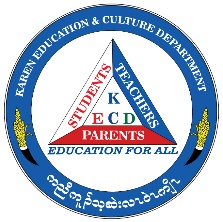 KECD Job Application FormInstructions:Fill in the form in Sgaw Karen, English or Burmese language.Submit the completed form through email or to the KECD’s Communications Office.I would like to apply for the position:Job Position:		___________________________________________________	Work Location:	___________________________________________________Job Code Number:	_______________________ (no need to fill this.)My Contact Details:Formal Name:	___________________________________________________Home Address:	______________________________________________________________________________________________________Other Contact Details:		(Phone):	_______________________	(E-Mail): _________________________(Social Media Platform):	___________	(Identity):_________________________Identity Card Details:	________________________(KNU/ Myanmar/ Thai) (Please 	indicate which type of ID card)(Important: 	Please include a copy of your identity card with this application form)My Education History:My Work History:Note: Please insert more spaces if necessary.My References:Give (2) references of people or organisations that we can contact to support your application:Reference #1: 				Reference #2: Name:		______________________	Name:		_____________________Connection to you:	________________	Connection to you:	_______________Current Job:	______________________	Current Job:	_____________________Contact Details:				Contact Details:Phone:	______________________		Phone:	_____________________Other: ______________________		Other: _____________________My Declaration:I declare that the above information and the copy of my attached Identity Paper are true.Formal Name:	_________________________________________________________Signed:	______________________	Date:		___ / ___ / ___LevelType of School
(E.g. KECD, government, private, etc)Grade/ Certificate AttainedNotesPrimaryMiddleHighTertiaryStart Date – Finish DateOrganisation/ Work TitleMain Duties